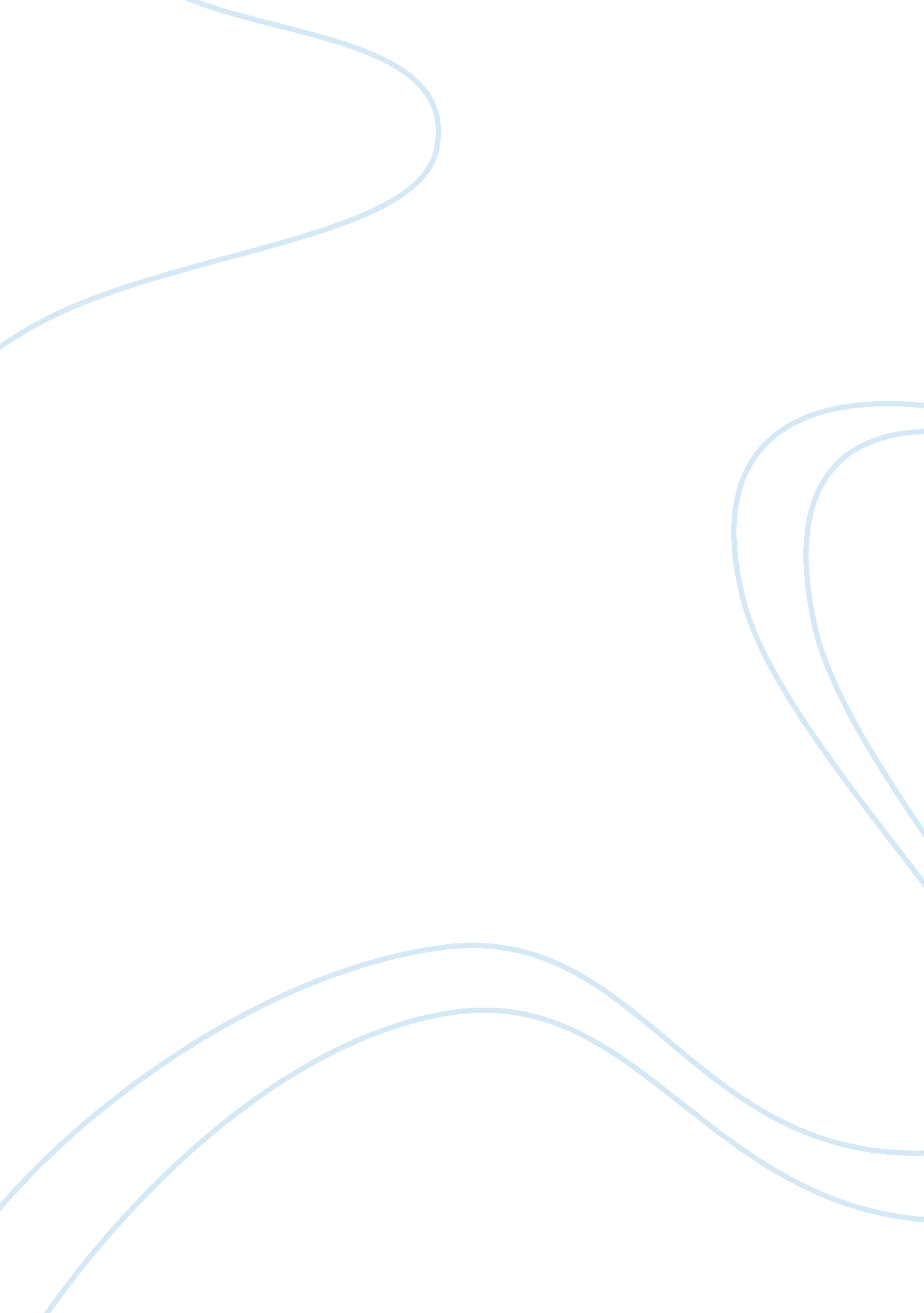 Values and standards of the british army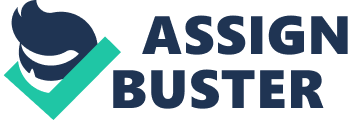 Standards and discipline in the army essay. Our Values and Standards are essential to the British Army, they define what the British soldier Is. They are more than Just words, we must all believe In them and live by them. I expect you to behave and conduct yourselves to the highest standards at all times. March 2008 General Sir Richard Adamant Chief of the General Staff AND INTRODUCTION The British Army is a professional and disciplined team, with a long tradition of service to the country and it has strong public support. Its Job is often difficult, dangerous and demanding; so in order to do it, the Army needs all of us to have high standards of behavior all the time. These are our Values and Standards. The Values guide and develop us into the rot of people we should be: the Standards explain how we should behave. Values THE TYPE OF PERSON YOU ARE Being a soldier is not easy. You are asked to do things not asked of other people. You have to be aggressive and strong in battle, yet behave properly and show self-control all the time. You have to trust your teammates and they have to be able to trust you. To do all of this, the Army has 6 Values that it requires you to live by. Selfless Commitment MATES AND MISSION FIRST, ME SECOND The Army is about teamwork – none of us work on our own, we always work in a team: section, platoon/troop, company/squadron/ eatery, battalion/regiment. Teams can only be effective if we all play our part in full, putting the team and the mission before our own needs, trusting each other totally – even with our lives if necessary. Courage With complete disregard for his own safety, continued to charge the enemy position alone. DOING AND SAYING THE RIGHT THING – NOT THE EASY THING He was everywhere where danger threatened, moving amongst his men and encouraging them by his fearless example to hold out. She acted completely selflessly and, in the face of great danger, concentrated on her Job and saved someone’s life. All soldiers need courage, tooth physical and moral. Showing physical courage and risking injury or death to complete the mission is about controlling your fear, rather than a lack of fear. Training and discipline will help you to do your duty regardless of the dangers and discomforts. Moral courage is doing the right thing, not looking the other way when you know or see something is wrong, even if it is not a popular thing to do or say. Discipline DOING THINGS PROPERLY AND SETTING THE EXAMPLE All teams need discipline. Discipline is vital in our line of work it means that orders are carried out and everyone is confident that they will not be let down by their mattes. Self-discipline is the best form of discipline doing your Job without being told. It depends on high personal standards that will earn you the trust and respect of your teammates. It gives you the courage to make the difficult choices that you will face in your career. Discipline helps you control fear. Integrity BEING HONEST WITH YOURSELF AND YOUR TEAMMATES Integrity means being honest, not lying, cheating or stealing. If you lack integrity, your teammates cannot trust what you say or do; they cannot rely on you and your team will suffer. Trust, once it is lost it takes a long time to ran back, if ever. Loyalty SUPPORT THE ARMY AND YOUR TEAMMATES Loyalty is about supporting your teammates, looking after and helping them, putting their needs before your own, not letting them down, even when the going gets tough. In return, they will do the same for you. However, loyalty does not mean you should cover up for illegal or unlawful acts committed by your teammates as that would show a lack of integrity and moral courage. Respect For Others TREAT OTHERS AS YOU EXPECT TO BE TREATED Soldiers come in all shapes and sizes and all deserve to be treated fairly. There is no place for any form of reassessment or discrimination in an Army that claims to ‘ Be the Best’. Discrimination damages teams; it excludes members and does not give them a chance to contribute. The Army recognizes the importance of humor, but humor must be inclusive. Humor that insults, ridicules or intimidates people is destructive and damages the team. Respecting others is part of the trust that has to exist between you and your teammates; you must Judge people on their abilities and not on their race, religion or sex. Respect for others, including civilians, detainees and captured enemy forces, means treating people decently. THE WAY WE BEHAVE effects our professional and private lives, but if we live by our Values, then the Standards are clear. 